Order of WorshipCall to Worship L:	Come and rejoice in God!P: 	Sing praise to God who continually blesses our lives!L: 	In the midst of troubles and stress, God is near, offering compassion.P: 	Our hope is in the Lord.L: 	Let all the people praise God.P: 	Hallelujah! AMEN.Hymn “Let Earth and Heaven Combine…” [ # 77 VIP]Prayer ALL: 	Holy One, there is no God like you.
In praise and thanksgiving, we come before you
ready to learn of your power, ready for restoration and hope in our lives. Now we seek the inner joy that only your presence can bring to our lives. Open our hearts and our spirits to your love. For we ask this in Jesus' Name. AMEN.Chorus: “Create in Me A Clean Heart…”Let us in silence confess our sins to God and pray for his forgiveness.   (Silence)ALL:	Almighty God, our heavenly Father, we have sinned against you and against each other, in thought and word and deed, in the evil we have done and in the good we have not done, through ignorance, through weakness, through our own deliberate fault.  We are truly sorry and repent of all our sins.  For the sake of your Son, Jesus Christ, who died for us, forgive us all that is past; and grant that we may serve you in newness of life to the glory of your Name.  Amen.L:	Christ Jesus came into the world to save sinners.  Hear then the good news.  If we confess our sins he is faithful and just to forgive us our sins and to cleanse us from all unrighteousness.ALL:	Thanks be to God.Prayer of Thanksgiving Lighting of Advent Candle		- Bro. Ian GoldsonHymn “Once in Royal David’s City…” [ # 481 VIP]Praise Time MINISTRY OF THE WORDCollectALL:	God for whom we watch and wait, you sent John the Baptist to prepare the way of your Son: give us courage to speak the truth, to hunger for justice, and to suffer for the cause of right, with Jesus Christ our Lord who reigns with you and the Holy Spirit, One God now and forever more. Amen.Responsive Reading- Isaiah 12:2—6 (VIP) Led by Bro. Ian GoldsonL: 	2 Surely God is my salvation; I will trust, and will not be afraid,
for the Lord God[a] is my strength and my might;
    he has become my salvation. R: 	3 With joy you will draw water from the wells of salvation. L: 	4 And you will say in that day: Give thanks to the Lord,
    call on his name; make known his deeds among the nations;
    proclaim that his name is exalted. R: 	5 Sing praises to the Lord, for he has done gloriously;
    let this be known[b] in all the earth.L: 	6 Shout aloud and sing for joy, O royal[c] Zion,
    for great in your midst is the Holy One of Israel.The GloriaWelcome Hymn “Saviour Like a Shepherd Lead Us…” [# 338 VIP]Old Testament: Zephaniah 3:14-20; - Sis. Mecadian GoldsonEpistle: Philippians 4:4-7		- Sis. Judy-Marie CampbellGospel – Luke 3:7-18		- Pastor Maurice GoldsonMessage:			- Pastor Maurice GoldsonThe Nicene Creed (page 72 MPB)Prayers of IntercessionL:	We pray for the Church: that she may be a sign of God’s light and goodness in our world, and a beacon of hope for the most vulnerable everywhere. We pray especially for members who have fallen in faith, continue to reach out to them that they may return to you in spirit and truth. Lord, in your mercy… P:	Hear our Prayers L:	We pray for the world we live in: that God may open our eyes to recognize the goodness of all creation and help us to do what we can to restore and care for the wonderful gift that we have been given. May we hear its cry of the damage done and be moved to protect it for future generations to enjoy. Lord, in your mercy… P:	Hear our Prayers L:	We pray for Nation, may we develop the attitudes to fight against injustice, corruption and violence against all people.  This is what our Heroes died trying to accomplish.  We ask you to help us and our leaders to work together to make Jamaica the place where people will want to live, work and raise families. We pray especially for the breakthroughs against Covid 19 virus. We pray for wisdom that will overcome hesitancy to take the vaccine. Lord, in your mercy…P:	Hear our Prayers L:	We pray for our Children and youth of our nation. We ask forgiveness for not protecting our children and creating safe spaces for them to grow and enjoy life.  We pray your special protection over them in their going out and coming in. May God grant us the courage and love to reach out to our neighbours, giving them hope for the future and protection through our prayers and action. Lord, in your mercy… P:	Hear our Prayers L:	We pray for our Young adults in the nation. Those who are trying to make a life of their own through work and study.  Almighty God help them to remember that without you Jesus, they that labour, labour in vain   We pray that the young adults of this church and nation will seek first the Kingdom of God and his righteousness, and that by your grace you will supply all that they need for Godly living now and in their years ahead.  Lord, in your mercy… P:	Hear our Prayers L:	We pray for all those who hunger, in our own community and around the world. May God grant them the hope, strength and support to overcome the challenges of poverty. May you equip us to do what we can in our community. Lord, in your mercy… P:	Hear our Prayers L:	We pray for the sick and shut in of our nation and the world. We pray for those who are suffering from Covid 19 complications and non-COVID 19 issues. We remember especially the sick members of this church and community.  Thou art the Healer, touch and heal them in body, mind and spirit. Lord, in your mercy… P:	Hear our Prayers L:	We pray for all those who fear for their children’s future. May God grant us the courage and love to reach out to our neighbours, giving them hope for the future. We pray that you will watch over our Children and keep them safe from all predators, and fulfill the promise you have for them.  Lord, in your mercy… P:	Hear our Prayers L:	We pray against all violence in your island Jamaica.  We pray that you will bring peace by reducing access to guns, bullets and all weapons of violence.  We pray especially for peace in homes, where abusers maybe tormenting persons. Lord, in your mercy… P:	Hear our Prayers L:	We pray for ourselves: that our prayer life may be improved, and our reading of the scriptures become more consistent. Through these actions, may God deepen our love for our sisters and brothers as ourselves, and enable us to demonstrate this by words of encouragement and actions that bring hope.  Lord, in your mercy… P:	Hear our Prayers The Lord’s Prayer Announcements/Offertory/ Blessing of Tithes & OfferingClosing Hymn “He Leadeth Me O Blessed Thought…” [# 353 VIP]BenedictionThe Methodist Church in the Caribbean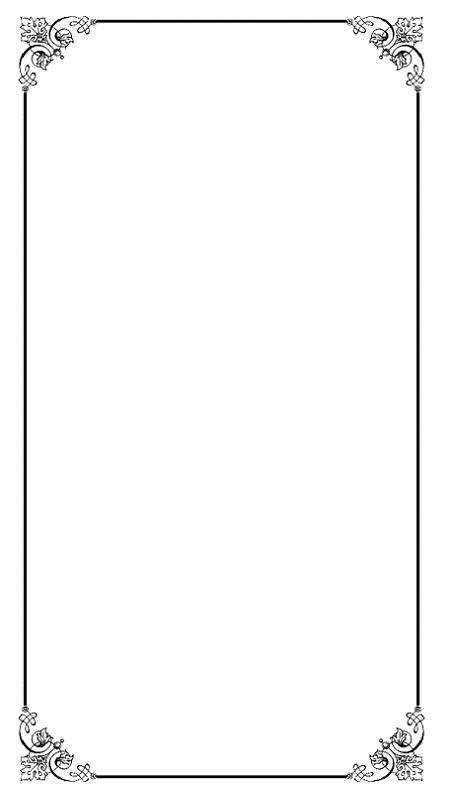 and the Americas (MCCA)Jamaica DistrictDISTRICT THEME:“Spreading Scriptural Holiness to Reform the Nation…Beginning with Me”Sub Theme “Caring for the Body, Mind and Soul as we serve the present age”METHODIST VOICES IN WORD AND SONG
TELEVISION MINISTRY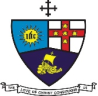 3rd Lord’s Day in AdventSunday, December 12, 2021 DIVINE WORSHIP Officiating Clergy: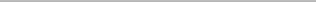 	District Bishop:  Rev’d Christine Gooden- Benguche                District Conference Secretary:  Rev’d Dr. Wayneford McFarlaneA warm welcome to all worshippers! Preacher:Pastor Maurice Goldson(Lay Preacher – Western St. Andrew Circuit )Liturgist:Bro. Ian Goldson(Member,  Western St. Andrew Circuit)Organist:	Sis. Melrose DaviesChoristers:Sis. Yvonne BrownSis. Marie MillerSis. Lucette CargillSis. Yvonne PattersonSis. Valerie HindsBro. Nigel HayePraise Team:Praise Team:Members of ‘FullJoy’ (Saxthorpe Praise Team)Sis. Winsome ExellSis. Judy-Marie CampbellMembers of ‘FullJoy’ (Saxthorpe Praise Team)Sis. Winsome ExellSis. Judy-Marie Campbell